Town of Chapel Hill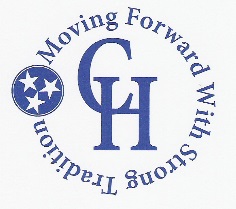 Meeting MinutesBoard of mayor & AldermanThursday, June 27, 2019			5:00 PM				Board RoomThe Town of Chapel Hill Board of Mayor and Alderman met for a special called meeting on Monday, June 27, 2019 at 5:00 p.m. at Chapel Hill Town Hall, 2202 Unionville Road, Chapel Hill, TN.Members present: Alderman Tommy Lawrence III, Alderman Horace Hill, Alderman Dottie Morton, Alderman Michael Faulkenberry, Also present were: Town Administrator Mark Graves and Recorder/Treasurer Chris Lowe Members absent: Mayor Jackie King, Alderman Marion Joyce, and Alderman Brian WilliamsAlderman Horace Hill called the meeting to order. Ordinance 2019-05 – 2018-2019 Budget AmendmentAlderman Morton motioned to approve the final reading of Ordinance 2019-05, seconded by Alderman FaulkenberryUpon a roll call vote:Ordinance 2019-09 – 2019-2020 BudgetAlderman Morton motioned to approve Ordinance 2019-09, seconded by Alderman LawrenceUpon a roll call vote:Other BusinessRecorder/Treasurer Chris Lowe asked the board to approve a raise in the amount of $5,000 per year starting July 1st.Alderman Faulkenberry motioned to approve a raise in the amount of $5,000 for the Town Recorder/Treasurer.  The motion was seconded by Alderman MortonUpon a roll call vote:There being no further business, the meeting was adjournedJackie King, Mayor			Attest: Chris Lowe, Town Recorder/TreasurerAlderman Joyce – AbsentAlderman Faulkenberry – AyeAlderman Hill – AyeAlderman Morton – AyeAlderman Lawrence – AyeAlderman Williams – AbsentAlderman Joyce – AbsentAlderman Faulkenberry – AyeAlderman Hill – AyeAlderman Morton – AyeAlderman Lawrence – AyeAlderman Williams – AbsentAlderman Joyce – AbsentAlderman Faulkenberry – AyeAlderman Hill – AyeAlderman Morton – AyeAlderman Lawrence – AyeAlderman Williams – Absent